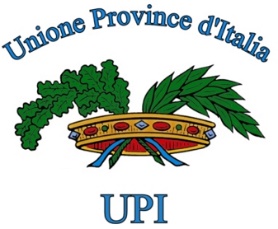 CONFERENZA STATO CITTA’ DEL 28 LUGLIO 2016NOTASUL TERMINE DI APPROVAZIONE DEI BILANCI 2016 DELLE PROVINCENel corso dell’esame del decreto legge 113/2016, che dovrebbe essere convertito definitivamente in legge dal Parlamento dopo il 31 luglio, è stata inserita la tabella di riparto del concorso alla finanza pubblica 2016 delle Province e dei contributi dovuti alle stesse per l’anno 2016.Nel testo del decreto legge 113/2016 approvato dalla Camera dei Deputati sono previsti altresì un contributo aggiuntivo di 48 milioni di euro per far fronte agli squilibri della situazione corrente di bilancio e un contributo di 100 milioni di euro dall’ANAS alle Province per la manutenzione delle strade provinciali, risorse che devono essere ripartite tra le Province entro il 30 settembre 2016.Questi ulteriori contributi sono essenziali al fine di consentire in molte Province la chiusura in equilibrio finanziario dei bilanci di previsione 2016 e, pertanto, per questi enti è impossibile rispettare il termine di approvazione dei bilanci del 31 luglio 2016, in assenza della ripartizione dei fondi aggiuntivi che sarà decisa a settembre.A fronte della richiesta già avanzata dall’UPI in Conferenza stato città ed autonomie locali di prorogare il termine per l’approvazione dei bilanci preventivi, il Governo ha più volte confermato la volontà di tener ferma la scadenza del 31 luglio.In caso di mancata approvazione dei bilanci in equilibrio entro il termine previsto dalla legge, in alcuni enti potrebbero essere assunte decisioni, avventate e immotivate, di attivare immediatamente le procedure di riequilibrio finanziario pluriennale di cui all’art. 243 – bis del TUEL, al fine di evitare il dissesto finanziario, che porterebbero all’attivazione del collegio dei revisori dei conti in base alla legge, anche in assenza di una diffida del Ministero dell’Interno, organo competente rispetto all’attivazione di eventuali interventi sostitutivi in materia di bilanci provinciali.Tali decisioni sarebbero assunte dai soggetti competenti senza conoscere le risorse aggiuntive di cui al D.L. 113/2016 spettanti ai singoli enti, comportando un irragionevole impatto negativo sul complessivo comparto delle Province che sta invece operando per ricondurre il bilancio di previsione 2016 in situazione di equilibrio, anche impiegando gli ulteriori contributi aggiuntivi da ripartire entro il mese di settembre.Per questi motivi, l’Unione delle Province d’Italia chiede al Governo di convocare una riunione della Conferenza Stato città ed autonomie locali per il giorno 15 settembre 2016, al fine di operare il riparto dei fondi aggiuntivi previsti nel decreto 113/16.E’, infatti, interesse delle Province e di tutto il Paese definire un percorso chiaro per la rapida applicazione delle norme “necessarie e urgenti”, che mettono a disposizione le risorse aggiuntive “per l’esercizio delle funzioni fondamentali di cui all’articolo 1 della legge 7 aprile 2014, n. 56”, (art. 7 bis – AS 2495), al fine di consentire alle Province l’approvazione del bilancio di previsione 2016 in equilibrio finanziario.